[Nom& Prénom]						Hôtel de Ville de BELFORT[Adresse]							Direction des affaires juridiques[téléphone]							Place d’Armes[courriel] 							90 020 Belfort CedexLettre recommandée AR					Le [date]Objet : demande de reconnaissance d’un état de catastrophe naturelleMonsieur le Maire,	Depuis le [date], je suis victime d’une : 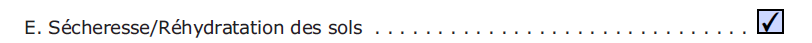 Ce phénomène climatique a détruit :Comme vous pouvez le constater, les conséquences de cette sécheresse sont lourdes. C’est pourquoi je vous demande de bien vouloir procéder aux mesures préalables nécessaires à la reconnaissance de l’état de catastrophe naturelle.Je vous prie de croire, Monsieur le Maire, en l’expression de ma considération la plus distinguée.[Signature]Pièces jointes : déclaration à l’assurance ; photosVeuillez indiquer dans cette colonne le type de bien immobilier endommagéVeuillez indiquer dans cette colonne si la destruction est totale ou partielleVeuillez décrire les dommages subis(exemple : maison, appartement, garage, maison de jardin…)(exemple : Destruction partielle)(exemple : fissures de 2 mètres de long)Cadre réservé à l’administrationCadre réservé à l’administrationNuméro d’enregistrement :Nombre de bâtiments sinistrés :